РОССИЙСКАЯ ФЕДЕРАЦИЯИвановская область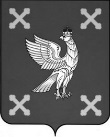 Администрация Шуйского муниципального районаПОСТАНОВЛЕНИЕот 11.01.2021 № 1-п  г.  ШуяО принятии расходного обязательства Шуйского муниципального района по проектированию строительства (реконструкции), капитальному ремонту, строительству (реконструкции), капитальному ремонту, ремонту и содержанию автомобильных дорог общего пользования местного значения, в том числе на формирование муниципальных дорожных фондов Ивановской области в 2021 годуВ соответствии с Бюджетным кодексом Российской Федерации, Федеральным законом от 06.10.2003 № 131-ФЗ «Об общих принципах организации местного самоуправления в Российской Федерации», законом Ивановской области от 23.12.2020 № 89-ОЗ «Об областном бюджете на 2021 год и плановый период 2022 и2023 годов», Администрация Шуйского муниципального района постановляет:Считать проведение мероприятий по проектированию строительства (реконструкции), капитальному ремонту, строительству (реконструкции), капитальному ремонту, ремонту и содержанию автомобильных дорог общего пользования местного значения, в том числе на формирование муниципальных дорожных фондов Ивановской области расходным обязательством Шуйского муниципального района.Главным распорядителем бюджетных средств определить Администрацию Шуйского муниципального района.Определить объем бюджетных ассигнований, предусмотренных в бюджете Шуйского муниципального района на данное расходное обязательство, в размере 76 671,87 рублей.Контроль за исполнением настоящего постановления возложить на заместителя главы администрации Николаенко В.В., заместителя главы администрации, начальника финансового управления Хренову С.В.Настоящее постановление вступает в силу с момента подписания.Глава Шуйского муниципального района              С.А. Бабанов